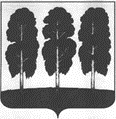 АДМИНИСТРАЦИЯ БЕРЕЗОВСКОГО РАЙОНАХАНТЫ-МАНСИЙСКОГО АВТОНОМНОГО ОКРУГА – ЮГРЫРАСПОРЯЖЕНИЕ от  31.05.2023                                                                                                       № 367-рпгт. БерезовоО внесении изменений в распоряжение администрации Березовского района от 08.09.2022 № 561-р «О создании оргкомитета по подготовке и проведению мероприятий, посвященных юбилейным датам»В связи с организационно-кадровыми изменениями в администрации Березовского района:1. 	Приложение к распоряжению администрации Березовского района от 08.09.2022 №561-р «О создании оргкомитета по подготовке и проведению мероприятий, посвященных юбилейным датам» изложить в следующей редакции согласно приложению к настоящему распоряжению.2.	Разместить настоящее распоряжение на официальном веб-сайте органов местного самоуправления Березовского района.3.		Настоящее распоряжение вступает в силу после его подписания.И.о. главы района                                                                                    И.В. ЧечеткинаПриложение к распоряжения администрации Березовского районаот 31.05.2023 № 367-рСостав оргкомитетапо подготовке и проведению юбилейных мероприятийАртеев Павел Владимирович-глава Березовского района, председатель оргкомитетаМеньшиков Дмитрий Михайлович-глава городского поселения Березово, заместитель председателя оргкомитета (по согласованию)Чечеткина Ирина Викторовна-заместитель главы Березовского района, заместитель председателя оргкомитетаДонгаева Евгения Александровна -Ведущий специалист отдела по вопросам культурной политики и туризма Комитета культуры администрации Березовского района, секретарь оргкомитетаЧлены оргкомитета:Члены оргкомитета:Члены оргкомитета:Кудряшов Геннадий Геннадьевич-первый заместитель главы Березовского районаТитов Сергей Николаевич-заместитель главы Березовского района, председатель КомитетаКанева Зульфия Рашитовна-председатель Думы Березовского района (по согласованию)Гельвер СветланаАлександровна-и. о. председателя Комитета по финансам администрации Березовского районаЧупров Дмитрий Семенович-председатель комитета культуры администрации Березовского районаКондрашов Евгений Владимирович-и. о. председателя комитета образования администрации Березовского районаДейнеко Вячеслав Алексеевич-председатель комитета спорта и молодежной политики администрации Березовского районаБезряднова Юлия Сергеевна-председатель комитета по экономической политике администрации Березовского районаГагарин Василий Васильевич-заведующий отделом транспорта администрации Березовского районаСебурова Екатерина Юрьевна-заведующий отделом молодежной политики администрации Березовского районаСтрекаловских Александр Юрьевич- заведующий отделом архитектуры и градостроительства администрации Березовского районаЗенгер Александра Александровна- заведующий информационно-аналитическим отделом администрации Березовского районаБачин Олег Анатольевич-начальник управления по жилищно-коммунальному хозяйству администрации Березовского районаШиповалова Ольга Михайловна-заведующий архивным отделом администрации Березовского районаАбрамов Дмитрий Валерьевич-начальник ОМВД России по Березовскому району (по согласованию)Райхман Анатолий Ефимович-главный врач БУ ХМАО – Югры «Березовская районная больница» (по согласованию)Полунина Татьяна Александровна-председатель совета ветеранов войны, труда иправоохранительных органов Березовского района (по согласованию)Мурзина Галина Ивановна-председатель районной общественной организации «Всероссийского общества инвалидов» (по согласованию)Ковалева Татьяна Анатольевна-председатель общественного совета Березовского района (по согласованию)Пивторак Игорь Васильевич   -       директор филиала казенного учреждения Ханты-Мансийского автономного округа – Югры по Березовскому району «Центроспас - Югория» (по согласованию)